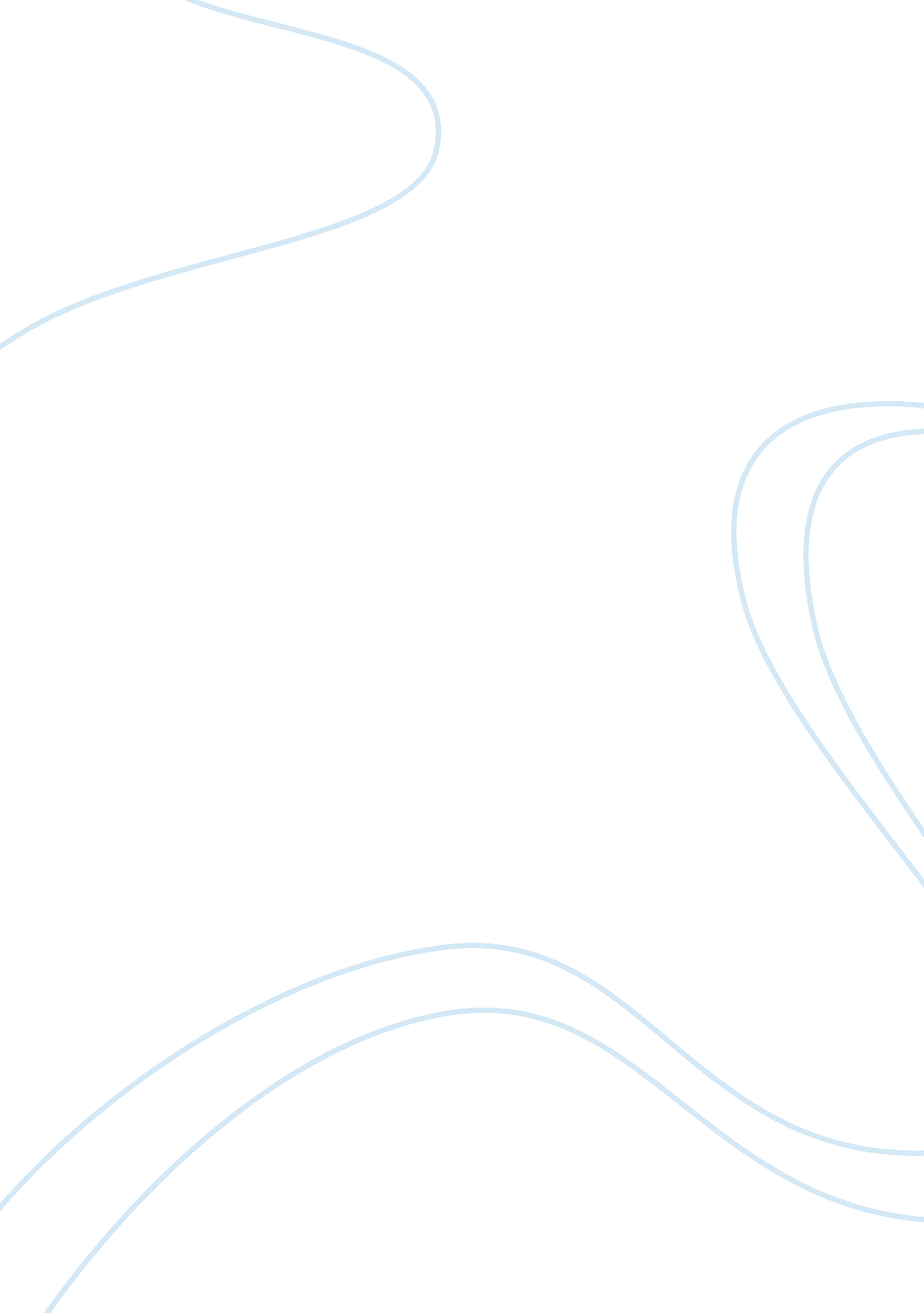 William shakespeare's othelloLiterature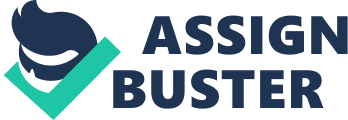 William Shakespeares Othello al Affiliation William Shakespeares Othello A famous line 7 from Act V, Scene 2 of Shakespeares Othello, which is said by Othello himself before he killed his wife, Desdemona, comprises two parts. The first one could be treated literally, while the second one is likely to be a metaphor (" Put out the light, then put out the light"). Othello was speaking to himself articulating his plan, according to which putting out the light meant to put out the candle and bring darkness into Desdemonas room. The repetition of this phrase was likely to mean a murder of white-skinned Desdemona, i. e. taking out the life out of her by Othello, who, to the contrary, was a dark-skinned Moor from Africa. Thus putting out the light was also a metaphor that meant a murder. 
2. Othello asked Desdemona if she had already said her prayers because he realized that this prayer would be the last prayer in her life. As Othello was intended to kill Desdemona and it was important for him that she said her pray before passing away so that God forgave her for her sin. The thing was Othello was convinced that Desdemona was a not faithful wife. Although it was not true, Othello was unaware of his delusion and it was somewhat easier for him reconcile the murder of his wife with the fact that she would pass away to Heaven by addressing God first. On the other hand, this question meant that Othello made his mind and decided to punish his wife by taking her life way. 
There is no doubt that Othello is one of the most dramatic of all Shakespeares play. Just like some of other Shakespeares masterpieces it has a bitter end. The main protagonists like Othello, Desdemona, Cassio and Roderigo would die in the end just because someone like Iago managed to use such human weaknesses as jealousy, pridefulness and envy to launch the dramatic series of events that resulted in death of innocent people. 
The way Iago wriggled into favor illustrated another important thing, namely, that people are often not as they seem to be. 
References 
Shakespeare, W. (2004). Othello: The Moor of Venice. St. Paul: EMC/Paradigm Publishing. 